Всероссийская олимпиада школьников.Начальные классы. Русский язык. 2 класс.1. Определи, в каком слове звуков больше, чем букв. Обведи правильный ответ:А) Совет       Б) Песня       В) 3аяц2. Выбери и обведи то слово, которое НЕЛЬЗЯ употребить со словом ГЛАЗА.  Обведи правильный ответ:А) Густые         Б) Умные        В) Карие3. Определите количество слогов в слове БЛОКИРОВАТЬ. Обведи правильный ответ:А) 6              Б) 4             В) 34. Разгадай ребус. Обведи правильный ответ: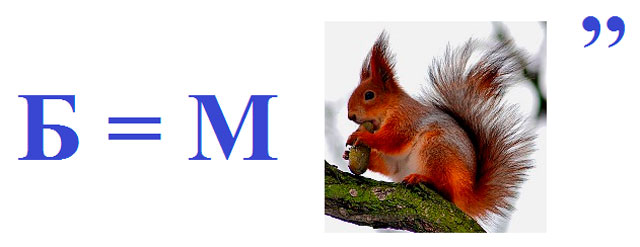 А) Мел    Б) Мелки   В) Белка5. В слове РОСТ поставь последнюю букву в начало, а затем прочитай получившееся слово наоборот. Какое слово получилось при чтении наоборот? Обведи правильный ответ:А) Остр    Б) Тост     В) Сорт6. В каком слове все согласные звуки твёрдые. Обведи правильный ответ:А) Лето      Б) Голубь     В) Сорока7. Вы изучаете правописание имён собственных. Все, кроме одного слова в списке, можно писать как с заглавной буквы, так и с прописной. Какое слово можно писать только с заглавной буквы, иначе оно будет бессмысленным? Обведи правильный ответ:А) Роза       Б) Дарья     В) Виктория8. Мой первый слог найдёшь тогда,Когда в капели капает вода.Местоимение — слог второй,А в целом — школьный столик твой.Обведи правильный ответ:А) Доска          Б) Стол        В) Парта9. Разгадай ребус. Обведи правильный ответ: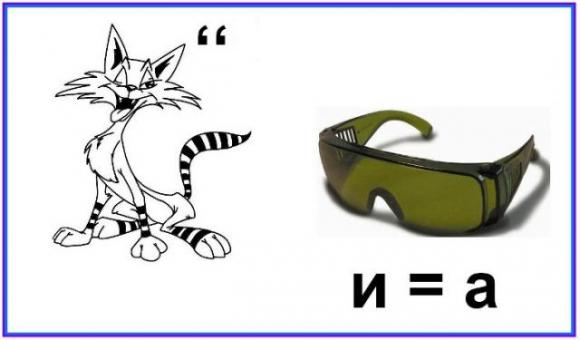 А) Кочка     Б) Котик     В) Кочки10. Какие слова нельзя переносить? Обведи правильный ответ:А) Только слова, состоящие из одного слогаБ) Слова, состоящие из одного слога, и слова из двух слогов, если один из них состоит только из одного гласного звукаВ) Все слова можно переносить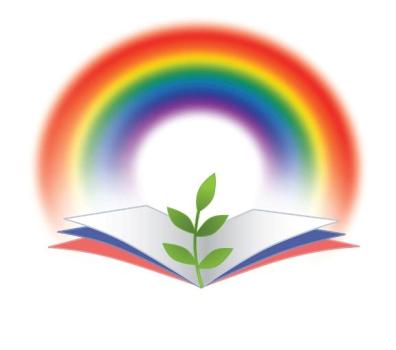 Всероссийские конкурсы, викторины, олимпиадыдля одаренных детей и педагогов«Радуга талантов»www.raduga-talantov.com